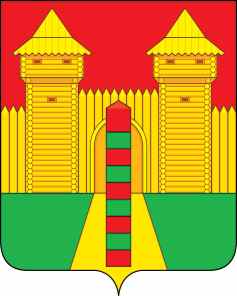 АДМИНИСТРАЦИЯ МУНИЦИПАЛЬНОГО ОБРАЗОВАНИЯ «ШУМЯЧСКИЙ РАЙОН» СМОЛЕНСКОЙ ОБЛАСТИФИНАНСОВОЕ УПРАВЛЕНИЕПРИКАЗ          от 04.10.2018 г. №46 О назначении выездной проверкив Муниципальном бюджетном общеобразовательномучреждении «Криволесская основная школа»В соответствии с планом проведения контрольных мероприятий работниками Финансового управления Администрации муниципального образования «Шумячский район» Смоленской области, утвержденным приказом № 9 от 20.02.2018 г.: Приказываю: 1. Назначить проведение выездной проверки соблюдения требований действующего законодательства в сфере закупок в соответствии с частью 8 статьи 99 Закона №44-ФЗ в Муниципальном бюджетном общеобразовательном учреждении «Криволесская основная школа».           2. Выездную проверку осуществить  за период с 01.01.2017г. по 31.12.2017г.            3. С 08.10.2018г. сроком на 20 календарных дней провести контрольное мероприятие комиссии по внутреннему финансовому контролю в следующем составе: - Новикова Оксана Владимировна – ведущий специалист бюджетного отдела – председатель комиссии; - Столярова Ольга Викторовна – начальник отдела по казначейскому исполнению бюджета – заместитель председателя комиссии; - Зарецкая Елена Владимировна – начальник отдела бухгалтерского учета и отчетности – член комиссии; - Семченкова Светлана Александровна – специалист I категории бюджетного отдела – член комиссии. 4. Контроль за исполнением настоящего приказа оставляю за собой.Начальник Финансового управления:                                                 Н.Г.ЗаходнаяС приказом ознакомлены: